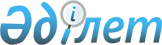 "2009 жылға арналған аудандық бюджет туралы" 2008 жылғы 25 желтоқсандағы № 10-2 шешіміне өзгерістер мен толықтырулар енгізу туралы
					
			Күшін жойған
			
			
		
					Шығыс Қазақстан облысы Тарбағатай аудандық мәслихатының 2009 жылғы 24 сәуірдегі N 13-3 шешімі. Шығыс Қазақстан облысы Әділет департаментінің Тарбағатай аудандық әділет басқармасында 2009 жылғы 27 сәуірде № 5-16-73 тіркелді. Күші жойылды - Тарбағатай аудандық мәслихатының 2010 жылғы 05 сәуірдегі N 31 хаты      Ескерту. Күші жойылды - Тарбағатай аудандық мәслихатының 2010.04.05 N 31 хаты.      

 РҚАО ескертпесі.

      Мәтінде авторлық орфография және пунктуация сақталған.

      Қазақстан Республикасы Бюджет кодексінің 106, 109-баптарына, «Қазақстан Республикасындағы жергілікті мемлекеттік басқару және өзін-өзі басқару туралы» Қазақстан Республикасы Заңының 6–бабына, «2009 жылға арналған облыстық бюджет туралы» 2008 жылғы 19 желтоқсандағы Х сессиясының № 10/129-IV шешіміне өзгерістер мен толықтырулар енгізу туралы» IV шақырылған Шығыс Қазақстан облыстық мәслихатының 2009 жылғы 17 сәуірдегі № 13/153-ІV шешіміне сәйкес,   аудандық мәслихат ШЕШІМ ҚАБЫЛДАДЫ:



      1. «2009 жылға арналған аудандық бюджет туралы» Тарбағатай аудандық мәслихатының 2008 жылғы 25 желтоқсандағы № 10-2 (тіркеу нөмері 5-16-65, «Тарбағатай» газетінің 2009 жылғы 10 қаңтардағы № 2-3 санында жарияланды, 2009 жылға арналған аудандық бюджет туралы» 2008 жылғы 25 желтоқсандағы № 10-2, тіркеу нөмері 5-16-69 шешімге өзгерістер мен толықтырулар енгізу туралы» 2009 жылғы 13 ақпандағы № 12-2 шешімімен енгізілген өзгерістер мен толықтырулары «Тарбағатай» газетінің 2009 жылғы 28 ақпандағы № 10-11 санында жарияланды) шешіміне мынадай өзгерістер мен толықтырулар енгізілсін:



      1) 1-тармақ мынадай редакцияда жазылсын:

      «1. 2009 жылға арналған аудандық бюджет 1 қосымшаға сәйкес мынадай көлемде бекітілсін:

      кірістер – 2638762,9 мың теңге, соның ішінде:

      салықтық түсімдер – 281939,0 мың теңге;

      салықтық емес түсімдер – 1800,0 мың теңге;

      негізгі капиталды сатудан түсетін түсімдер – 9478,0 мың теңге;

      трансферттер түсімдері – 2345565,9 мың теңге;

      2) шығындар – 2642805,9 мың теңге;

      3) операциялық сальдо - 0;

      4) таза бюджеттік кредит беру - 0;

      бюджеттік кредит – 0;

      бюджеттік кредиттерді өтеу – 0;

      5) қаржы активтерімен жасалатын операциялар бойынша сальдо –14000,0;

      қаржы активтерін сатып алу – 14000,0;

      мемлекеттік қаржы активтерін сатудан түсетін түсімдер – 0;

      6) бюджет тапшылығы (профициті) – -18023,0;

      7) бюджет тапшылығын қаржыландыру (профицитін пайдалану) –18023,0;

      қарыздар түсімі – 0;

      қарыздарды өтеу – 0;

      бюджет қаражаты қалдықтарының қозғалысы – 18023,0 мың теңге.";



      2) 4-тармақтағы бірінші азатжолдағы «6170,0» саны «3993,0» санымен, екінші азатжолдағы «5170,0» саны «2993,0» санымен ауыстырылсын;



      3) 8-тармақтағы екінші азатжолдағы «5711,0» саны «6541,0» санымен, үшінші азатжолдағы «3120,0» саны «240,0» санымен алтыншы азатжолдағы «12020,0» саны «11720,0» санымен, жетінші азатжолдағы «10600,0» саны «10990,0» санымен ауыстырылсын;

      Мынадай мазмұндағы сегізінші азатжолмен толықтырылсын:

      «Қазақстан Республикасына еңбегі сіңген зейнеткерлерге материалдық көмек көрсетуге 24,0 мың теңге»;       



      4) 8-1 тармақтағы екінші азатжолдағы «8034,0» саны «8165,0» санымен, үшінші азатжолдағы «19561,0» саны «19750,0» санымен ауыстырылсын.

      Мынадай мазмұндағы алтыншы, жетінші, сегізінші, тоғызыншы азатжолмен толықтырылсын.

      «Ауылдық елді мекендер саласының мамандарын әлеуметтік қолдау шараларын іске асыру мақсатында денсаулық сақтау мамандарына- 2049,5 мың теңге;

      Әлеуметтік жұмыс орнын құру бағдарламасын және жастар тәжірибесінің бағдарламасын кеңейту үшін - 5392,0 мың теңге;

      Сумен жабдықтау және су бөлу жүйесінің қызмет етуі  бағдарламасына -43000,0 мың теңге;

      Елді мекендердің әлеуметтік бағдарламарын қаржыландыруға -12184,0 мың теңге»;



      5) 1, 2, 5, 6, 7 қосымшалары осы шешімнің 1, 2, 3, 4, 5 қосымшаларына сәйкес жаңа редакцияда жазылсын.

      2. Осы шешім 2009 жылғы 1 қантардан бастап қолданысқа енгізіледі.      Сессия төрағасы                 Ж. Бұзаубаев      Тарбағатай аудандық

      мәслихатының хатшысы            М. Мағжаев

Тарбағатай аудандық мәслихатының     

2009 жылғы 24 сәуірдегі     

№ 13-3 шешіміне № 1 қосымша     

 

Тарбағатай аудандық мәслихатының     

2008 жылғы 25 желтоқсандағы     

№ 10-2 шешіміне № 1 қосымша      2009 жылға арналған Тарбағатай ауданының бюджеті      Экономика және бюджеттік

      жоспарлау бөлімінің бастығы                  С.Алиясов

Тарбағатай аудандық мәслихатының

2009 жылғы 24 сәуірдегі     

№ 13-3 шешіміне         

№ 2 қосымша         Тарбағатай аудандық мәслихатының

2008 жылғы 25 желтоқсандағы  

№ 10-2 шешіміне       

№ 2 қосымша         2009 жылға арналған ауылдық, кенттік округ әкімі

аппараттарының бюджеттік бағдарламалар тізбесі      Экономика және бюджеттік

      жоспарлау бөлімінің бастығы             С.Алиясов

Тарбағатай аудандық мәслихатының

2009 жылғы 24 сәуірдегі

№ 13-3 шешіміне № 3 қосымша

 

Тарбағатай аудандық мәслихатының

2008 жылғы 25 желтоқсандағы

№ 10-2 шешіміне 6-шы қосымша Республикалық бюджеттен берілген нысаналы трансферттер      Экономика және бюджеттік

      жоспарлау бөлімінің бастығы                 С.Алиясов

Тарбағатай аудандық мәслихатының

2009 жылғы 24 сәуірдегі

№ 13-3 шешіміне № 4 қосымша

 

Тарбағатай аудандық мәслихатының

2008 жылғы 25 желтоқсандағы

№ 10-2 шешіміне 7-ші қосымша Бюджет қаражаты қалдықтарының пайдалануы      Экономика және бюджеттік

      жоспарлау бөлімінің бастығы                С.Алиясов

Тарбағатай аудандық мәслихатының

2009 жылғы 24 сәуірдегі

№ 13-3 шешіміне № 5 қосымша

 

Тарбағатай аудандық мәслихатының

2008 жылғы 25 желтоқсандағы

№ 10-2 шешіміне 5-ші қосымша Облыстық бюджеттерден берілген нысаналы трансферттер      Экономика және бюджеттік

      жоспарлау бөлімінің бастығы                   С.Алиясов
					© 2012. Қазақстан Республикасы Әділет министрлігінің «Қазақстан Республикасының Заңнама және құқықтық ақпарат институты» ШЖҚ РМК
				СанатСанатСанатСанатСанатСомасы

(мың теңге)
СыныпСыныпСыныпСыныпІшкі сыныпІшкі сыныпІшкі сыныпЕрекшелікЕрекшелікТүсімдер атауы
I. ТҮСІМДЕР2638782,9КІРІСТЕР2932171
САЛЫҚ ТҮСІМДЕРІ2819391
Табыс салығы1237432
Жеке табыс салығы1237431Төлем көзінен салық салынатын

кірістерге жеке табыс салығы1050122Төлем көзінен салық салынбайтын

кірістерге жеке табыс салығы142313Қызметін бір жолғы талон бойынша

жүзеге асыратын жеке тұлғалардан

алынатын жеке табыс салығы45003
Әлеуметтік салық1287971Әлеуметтік салық1287971Әлеуметтік салық1287974
Меншік салығы226431
Мүлік салығы88341Заңды тұлғалар мен жеке

кәсіпкерлердің  мүлкіне

салынатын салық71842Жеке тұлғалардың мүлкіне

салынатын салық16503
Жер салығы47142Жеке тұлғалардың елді мекендегі

жерлеріне салынатын жер салығы37003Өнеркәсіп, көлік, байланыс,

қорғаныс және ауылшаруашылық

мақсатына арналмаған өзге

де жерлерге салынатын жер салығы947Заңды тұлғалар мен жеке

кәсіпкерлердің

ауылшаруашылығы жерлеріне

салынатын жер салығы2018Заңды тұлғалар мен жеке

кәсіпкерлердің елді мекендегі

жерлеріне салынатын жер салығы7194
Көлік құралдарына

салынатын салық69321Заңды тұлғалардың көлік

құралдарына салынатын салық7122Жеке тұлғалардың көлік

құралдарына салынатын салық62205
Бірыңғай жер салығы21631Бірыңғай жер салығы21635
Тауарларға, жұмыстарға және

атқарылған қызметтерге

салынатын ішкі салық44242
Акциздер154296Заңды және жеке тұлғалар

бөлшек саудада өткізетін,

сондай-ақ өз өндірістік

мұқтаждарына пайдаланатын

бензинге акциз145097Заңды және жеке тұлғалар

бөлшек саудада өткізетін,

сондай-ақ өз өндірістік

мұқтаждарына пайдаланатын

дизель отынына акциз923
Табиғат және басқада

ресурстарды пайдаланудан түсім91515Жер учаскелерін пайдаланғаны

үшін төлем 9154
Кәсіпкерлік және

кәсіпқойлық қызмет жүргізу үшін

алымдар19671Жеке кәсіпкерлерді мемлекеттік

тіркегені үшін алым5592Жекелеген қызмет түрлерімен

айналысу құқығы үшін

лицензиялық алым5433Заңды тұлғаларды мемлекеттік

тіркегені үшін алым1115Жылжымалы мүлікті кепілдікке

салуды мемлекеттік тіркегені

үшін алынатын алым1114Көлік құралдарын мемлекеттік

тіркегені, сондай-ақ оларды

қайта тіркегені үшін алым9518Жылжымайтын мүлікке

құқықтарды және олармен

жасалған мәмілелерді

мемлекеттік тіркегені үшін алым58920Жергілікті маңызы бар және

елді мекендердегі жалпы

пайдаланудағы автомобиль

жолдарының бөлу жолағындағы

сыртқы жарнамаларды

орналастырғаны үшін алынатын

алым598
Уәкілетті мемлекеттік

органдар немесе міндетті

тұлғалар құжаттар бергені

немесе заңды әрекет жасау

үшін алынатын міндетті

төлемдер23321
Мемлекеттік баж23322Сотқа берілетін талап

арыздардан, шағымдардан

түсетін мемлекеттік баж7014Азаматтық хал актілерін

тіркегені үшін алынатын

мемлекеттік баж10005Шетелге баруға және

Қазақстан Республикасына

басқа мемлекеттерден адамдарды

шақыруға құқық беретін құжаттарды

рәсімдегені үшін алынатын

мемлекеттік баж1508Тұрғылықты жеріне тіркелгені

үшін алынатын мемлекеттік баж4009Аңшы куәліктерін бергені және оның

жыл сайынғы тіркеуі үшін алынатын

мемлекеттік баж1910Жеке және заңды тұлғалардың

азаматтық, қызметтік қаруын

тіркегені үшін алынатын

мемлекеттік баж4012Қаруды және оның оқтарын сақтауға

немесе сақтау мен алып жүруге,

тасымалдауға рұқсат бергені үшін

алынатын мемлекеттік баж222
САЛЫҚТЫҚ ЕМЕС ТҮСІМДЕР18001
Мемлекеттік меншіктен түсетін

кірістер18005
Мемлекеттік меншікте тұрған

мүлікті жалға беруден кірістер18004Коммуналдық меншік мүліктерін

жалға беруден түсетін кірістер18003
НЕГІЗГІ КАПИТАЛДЫ САТУДАН

ТҮСІМДЕР94783
Жерді және материалдық емес

активтерді сату94781
Жерді сату94781Жер учаскелерін сатудан түсетін

түсімдер94784
РЕСМИ ТРАНСФЕРТТЕР

ТҮСІМДЕРІ2345565,94
Мемлекеттік жоғары басқару

органдарынан түсетін

трансферттер2345565,92
Облыстық бюджеттен түсетін

трансферттер2345565,91Ағымдағы нысаналы трансферттер196449,92Нысаналы даму трансферттері03Субвенциялар2149116Бюджеттік

бағдарламалар

кодтары
Шығындар атауы
Сомасы 

(мың теңге)II. ШЫҒЫНДАР2 642 805,901Жалпы сипаттағы

мемлекеттiк қызметтер237 2471Мемлекеттiк басқарудың

жалпы функцияларын

орындайтын өкiлдi,

атқарушы және басқа

органдар214 121112Аудан (облыстық маңызы бар

қала) мәслихатының

аппараты11 927001Аудан (облыстық маңызы бар

қала) мәслихатының қызметін

қамтамасыз ету11 927003Жергілікті органдардың

аппараттары10 653007Мемлекеттік қызметшілердің

біліктілігін арттыру200009Мемлекеттік органдарды

материалдық-техникалық

жарақтандыру145100Депутаттық қызмет929122Аудан (облыстық маңызы бар

қала) әкімінің аппараты61 726001Аудан (облыстық маңызы бар

қала) әкімінің қызметін

қамтамасыз ету61 726003Жергілікті органдардың

аппараттары55 926,1007Мемлекеттік қызметшілердің

біліктілігін арттыру800008Мемлекеттік органдардың

ғимараттарын, үй-жайлары және

құрылыстарын күрделі жөндеу0009Мемлекеттік органдарды

материалдық-техникалық

жарақтандыру5 000002Ақпараттық жүйелер құру0123Қаладағы аудан, аудандық

маңызы бар қала, кент,

ауыл  (село), ауылдық

(селолық) округ әкімінің

аппараты140 468001Қаладағы ауданның, аудандық

маңызы бар қаланың, кенттің,

ауылдың (селоның), ауылдық

(селолық) округтің әкімі

аппаратының қызметін

қамтамасыз ету140 468003Жергілікті органдардың

аппараттары115 392007Мемлекеттік қызметшілердің

біліктілігін арттыру841008Мемлекеттік органдардың

ғимараттарын, үй-жайлары және

құрылыстарын күрделі жөндеу24 090009Мемлекеттік органдарды

материалдық-техникалық

жарақтандыру1452Қаржылық қызмет11 185452Ауданның (облыстық маңызы

бар қаланың) қаржы бөлімі11 185001Қаржы бөлімінің қызметін

қамтамасыз ету10 953003Жергілікті органдардың

аппараттары10 795007Мемлекеттік қызметшілердің

біліктілігін арттыру158003Салық салу мақсатында мүлікті

бағалауды жүргізу174004Біржолғы талондарды беру

жөніндегі жұмысты және

біржолғы талондарды іске

асырудан сомаларды жинаудың

толықтығын қамтамасыз етуді

ұйымдастыру585Жоспарлау және

статистикалық қызмет11 941453Ауданның (облыстық маңызы

бар қаланың) экономика

және бюджеттік жоспарлау

бөлімі11 941001Экономика және бюджеттік

жоспарлау бөлімінің қызметін

қамтамасыз ету11 941003Жергілікті органдардың

аппараттары11 741007Мемлекеттік қызметшілердің

біліктілігін арттыру50009Мемлекеттік органдарды

материалдық-техникалық

жарақтандыру15002Қорғаныс12 7261Әскери мұқтаждар7 737122Аудан (облыстық маңызы бар

қала) әкімінің аппараты7 737005Жалпыға бірдей әскери

міндетті атқару шеңберіндегі

іс-шаралар7 7372Төтенше жағдайлар

жөніндегі жұмыстарды

ұйымдастыру4 989122Аудан (облыстық маңызы бар

қала) әкімінің аппараты4 989006Аудан (облыстық маңызы бар

қала) ауқымындағы төтенше

жағдайлардың алдын алу және

оларды жою1 500100Аудандық ауқымдағы төтенше

жағдайлардың алдын алу және

жою жөніндегі іс шаралар1 500007Аудандық ауқымдағы дала

өрттерінің, сондай-ақ

мемлекеттік өртке қарсы

қызмет органдары құрылмаған

елді мекендерде өрттердің

алдын алу және оларды сөндіру

жөніндегі іс-шаралар3 48903Қоғамдық тәртіп,

қауіпсіздік, құқық, сот,

қылмыстық-атқару қызметі4581Құқық қорғау қызметi458458Ауданның (облыстық маңызы

бар қаланың) тұрғын

үй-коммуналдық

шаруашылығы, жолаушылар

көлігі және автомобиль

жолдары бөлімі458021Елдi мекендерде жол жүрісі

қауiпсiздiгін қамтамасыз ету45804Бiлiм беру1 666 7051Мектепке дейiнгi тәрбие

және оқыту44 724123Қаладағы аудан, аудандық

маңызы бар қала, кент,

ауыл  (село), ауылдық

(селолық) округ әкімінің

аппараты44 724004Мектепке дейінгі тәрбие

ұйымдарын қолдау44 7242Жалпы бастауыш, жалпы

негізгі, жалпы орта бiлiм

беру1 596 294123Қаладағы аудан, аудандық

маңызы бар қала, кент,

ауыл  (село), ауылдық

(селолық) округ әкімінің

аппараты250005Ауылдық (селолық) жерлерде

балаларды мектепке дейін

тегін алып баруды және кері

алып келуді ұйымдастыру250464Ауданның (облыстық маңызы

бар қаланың) білім беру

бөлімі1 596 044003Жалпы білім беру1 579 305105Бастауыш, негізгі орта және

жалпы орта білім беру

мектептер, гимназиялар,

лицейлер, бейіндік мектептер,

мектеп-балабақшалар1 579 305006Балалар мен жасөспірімдер

үшін қосымша білім беру16 7399Бiлiм беру саласындағы

өзге де қызметтер25 687464Ауданның (облыстық маңызы

бар қаланың) білім беру

бөлімі15 687001Білім беру бөлімінің

қызметін қамтамасыз ету7 866003Жергілікті органдардың

аппараттары7 816007Мемлекеттік қызметшілердің

біліктілігін арттыру50005Ауданның (облыстық маңызы бар

қаланың) мемлекеттiк бiлiм

беру ұйымдары үшiн

оқулықтармен оқу-әдiстемелiк

кешендерді сатып алу және

жеткiзу7 490007Аудандық (қалалалық)

ауқымдағы мектеп

олимпиадаларын және мектептен

тыс іс-шараларды өткiзу64099Республикалық бюджеттен

берілетін нысаналы

трансферттер есебінен ауылдық

елді мекендер саласының

мамандарын әлеуметтік қолдау

шараларын іске асыру267467Ауданның (облыстық маңызы

бар қаланың) құрылыс

бөлімі10 000037Білім беру объектілерін салу

және реконструкциялау10 000015Бағдарламаны жіргілікті

бюджет қаражаты есебінен іске

асыру10 00006Әлеуметтiк көмек және

әлеуметтiк қамсыздандыру300 2532Әлеуметтiк көмек283 017123Қаладағы аудан, аудандық

маңызы бар қала, кент,

ауыл  (село), ауылдық

(селолық) округ әкімінің

аппараты25 430003Мұқтаж азаматтарға үйінде

әлеуметтік көмек көрсету25 430451Ауданның (облыстық маңызы

бар қаланың) жұмыспен

қамту және әлеуметтік

бағдарламалар бөлімі257 587002Еңбекпен қамту бағдарламасы21 420100Қоғамдық жұмыстар14 064101Жұмыссыздарды кәсіптік

даярлау және қайта даярлау1 273102Халықты жұмыспен қамту

саласында азаматтарды

әлеуметтік қорғау жөніндегі

қосымша шаралар691103Республикалық бюджеттен

ағымдағы нысаналы

трансферттер есебінен

әлеуметтік жұмыс орындар және

жастар тәжірибесі

бағдарламасын кеңейту5 392004Ауылдық жерлерде тұратын

денсаулық сақтау, білім беру,

әлеуметтік қамтамасыз ету,

мәдениет мамандарына отын

сатып алу бойынша әлеуметтік

көмек көрсету6 034005Мемлекеттік атаулы әлеуметтік

көмек32 131011Республикалық бюджеттен

берілетін трансферттер

есебінен8 195015Жергілікті бюджет қаражаты

есебінен23 936006Тұрғын үй көмегі2 092007Жергілікті өкілетті

органдардың шешімі бойынша

азаматтардың жекелеген

топтарына әлеуметтік көмек45 957,0010Үйден тәрбиеленіп оқытылатын

мүгедек балаларды материалдық

қамтамасыз ету5 61601618 жасқа дейінгі балаларға

мемлекеттік жәрдемақылар142 419011Республикалық бюджеттен

берілетін трансферттер

есебінен19 750015Жергілікті бюджет қаражаты

есебінен122 669017Мүгедектерді оңалту жеке

бағдарламасына сәйкес, мұқтаж

мүгедектерді міндетті

гигиеналық құралдармен

қамтамасыз етуге, және ымдау

тілі мамандарының, жеке

көмекшілердің қызмет көрсету1 9189Әлеуметтiк көмек және

әлеуметтiк қамтамасыз ету

салаларындағы өзге де

қызметтер17 236451Ауданның (облыстық маңызы

бар қаланың) жұмыспен

қамту және әлеуметтік

бағдарламалар бөлімі17 236001Жұмыспен қамту және

әлеуметтік бағдарламалар

бөлімінің қызметін қамтамасыз

ету14 788003Жергілікті органдардың

аппараттары14 588007Мемлекеттік қызметшілердің

біліктілігін арттыру60008Мемлекеттік органдардың

ғимараттарын, үй-жайлары және

құрылыстарын күрделі жөндеу0009Мемлекеттік органдарды

материалдық-техникалық

жарақтандыру140011Жәрдемақыларды және басқа да

әлеуметтік төлемдерді

есептеу, төлеу мен жеткізу

бойынша қызметтерге ақы төлеу2 358099Республикалық бюджеттен

берілетін нысаналы

трансферттер есебінен ауылдық

елді мекендер саласының

мамандарын әлеуметтік қолдау

шараларын іске асыру9007Тұрғын үй-коммуналдық

шаруашылық185 2591Тұрғын үй шаруашылығы48 327458Ауданның (облыстық маңызы

бар қаланың) тұрғын

үй-коммуналдық

шаруашылығы, жолаушылар

көлігі және автомобиль

жолдары бөлімі2 800004Азаматтардың жекелеген

санаттарын тұрғын үймен

қамтамасыз ету800015Жергілікті бюджет қаражаты

есебінен800005Авариялық және ескі тұрғын

үйлерді бұзу2 000467Ауданның (облыстық маңызы

бар қаланың) құрылыс

бөлімі45 527003Мемлекеттік коммуналдық

тұрғын үй қорының тұрғын үй

құрылысы және (немесе) сатып

алу45 527015Жергілікті бюджет қаражаты

есебінен45 5272Коммуналдық шаруашылық122 258458Ауданның (облыстық маңызы

бар қаланың) тұрғын

үй-коммуналдық

шаруашылығы, жолаушылар

көлігі және автомобиль

жолдары бөлімі67 156012Сумен жабдықтау және су бөлу

жүйесінің қызмет етуі20 650030Өңірлік жұмыспен қамту және

кадрларды қайта даярлау

стратегиясын іске асыру

шеңберінде инженерлік

коммуникациялық

инфрақұрылымды жөндеу және

елді-мекендерді көркейту46 506027Республикалық бюджеттен

берілетін трансферттер

есебiнен43 000029Ауданның (облыстық маңызы бар

қаланың) бюджет қаражаты

есебінен3 506467Ауданның (облыстық маңызы

бар қаланың) құрылыс

бөлімі40 101,7005Коммуналдық шаруашылығын

дамыту18 459015Жергілікті бюджет қаражаты

есебінен18 459006Сумен жабдықтау жүйесін

дамыту21 642,7015Жергілікті бюджет қаражаты

есебінен21 642,7 123Қаладағы аудан, аудандық

маңызы бар қала, кент,

ауыл  (село), ауылдық

(селолық) округ әкімінің

аппараты15 000,0 015Өңірлік жұмыспен қамту және

кадрларды қайта даярлау

стратегиясын іске асыру

шеңберінде инженерлік

коммуникациялық

инфрақұрылымды жөндеу және

елді-мекендерді көркейту15 000,0 027Республикалық бюджеттен

берілетін трансферттер

есебiнен12 184,0 029Ауданның (облыстық маңызы бар

қаланың) бюджет қаражаты

есебінен2 816,0 3Елді-мекендерді көркейту14 674123Қаладағы аудан, аудандық

маңызы бар қала, кент,

ауыл  (село), ауылдық

(селолық) округ әкімінің

аппараты14 444008Елді мекендерде көшелерді

жарықтандыру2 002009Елді мекендердің санитариясын

қамтамасыз ету2 599011Елді мекендерді абаттандыру

мен көгалдандыру9 843458Ауданның (облыстық маңызы

бар қаланың) тұрғын

үй-коммуналдық

шаруашылығы, жолаушылар

көлігі және автомобиль

жолдары бөлімі230016Елдi мекендердiң санитариясын

қамтамасыз ету230018Елдi мекендердi абаттандыру

және көгалдандыру008Мәдениет, спорт, туризм

және ақпараттық кеңістiк100 9961Мәдениет саласындағы

қызмет50 030123Қаладағы аудан, аудандық

маңызы бар қала, кент,

ауыл  (село), ауылдық

(селолық) округ әкімінің

аппараты32 901006Жергілікті деңгейде

мәдени-демалыс жұмыстарын

қолдау32 901455Ауданның (облыстық маңызы

бар қаланың) Мәдениет және

тілдерді дамыту бөлімі17 129003Мәдени-демалыс жұмысын қолдау17 129467Ауданның (облыстық маңызы

бар қаланың) құрылыс

бөлімі0011Мәдениет объектілерін

дамыту02Спорт12 504465Ауданның (облыстық маңызы

бар қаланың) дене

шынықтыру және спорт

бөлімі12 504005Ұлттық және бұқаралық спорт

түрлерін дамыту5 911006Аудандық (облыстық маңызы бар

қалалық)  деңгейде спорттық

жарыстар өткiзу1 555007Әртүрлi спорт түрлерi бойынша

аудан (облыстық маңызы бар

қала)  құрама командаларының

мүшелерiн дайындау және

олардың облыстық спорт

жарыстарына қатысуы5 0383Ақпараттық кеңiстiк21 155455Ауданның (облыстық маңызы

бар қаланың) Мәдениет және

тілдерді дамыту бөлімі19 260006Аудандық (қалалық)

кiтапханалардың жұмыс iстеуi18 960007Мемлекеттік тілді және

Қазақстан халықтарының  басқа

да тілдерін дамыту300456Ауданның (облыстық маңызы

бар қаланың) ішкі саясат

бөлімі1 895002Бұқаралық ақпарат құралдары

арқылы мемлекеттiк ақпарат

саясатын жүргізу1 895100Газеттер мен журналдар арқылы

мемлекеттік ақпараттық саясат

жүргізу1 8959Мәдениет, спорт, туризм

және ақпараттық кеңiстiктi

ұйымдастыру жөнiндегi өзге

де қызметтер17 307455Ауданның (облыстық маңызы

бар қаланың) Мәдениет және

тілдерді дамыту бөлімі4 709001Мәдениет және тілдерді дамыту

бөлімінің қызметін қамтамасыз

ету4 531003Жергілікті органдардың

аппараттары4 531099Республикалық бюджеттен

берілетін нысаналы

трансферттер есебінен ауылдық

елді мекендер саласының

мамандарын әлеуметтік қолдау

шараларын іске асыру178,2456Ауданның (облыстық маңызы

бар қаланың) ішкі саясат

бөлімі8 569001Ішкі саясат бөлімінің

қызметін қамтамасыз ету8 359003Жергілікті органдардың

аппараттары8 071007Мемлекеттік қызметшілердің

біліктілігін арттыру88009Мемлекеттік органдарды

материалдық-техникалық

жарақтандыру200003Жастар саясаты саласында

өңірлік бағдарламаларды

iске асыру210465Ауданның (облыстық маңызы

бар қаланың) дене

шынықтыру және спорт

бөлімі4 029001Спорт бөлімінің қызметін

қамтамасыз ету3 851003Жергілікті органдардың

аппараттары3 775007Мемлекеттік қызметшілердің

біліктілігін арттыру76099Республикалық бюджеттен

берілетін нысаналы

трансферттер есебінен ауылдық

елді мекендер саласының

мамандарын әлеуметтік қолдау

шараларын іске асыру178,210Ауыл, су, орман, балық

шаруашылығы, ерекше

қорғалатын табиғи

аумақтар, қоршаған ортаны

және жануарлар дүниесін

қорғау, жер қатынастары32 5851Ауыл шаруашылығы26 955453Ауданның (облыстық маңызы

бар қаланың) экономика

және бюджеттік жоспарлау

бөлімі2 049,5099Республикалық бюджеттен

берілетін нысаналы

трансферттер есебінен ауылдық

елді мекендер саласының

мамандарын әлеуметтік қолдау

шараларын іске асыру2 049,5462Ауданның (облыстық маңызы

бар қаланың) ауыл

шаруашылық бөлімі8 627001Ауыл шаруашылығы бөлімінің

қызметін қамтамасыз ету7 627003Жергілікті органдардың

аппараттары7 602007Мемлекеттік қызметшілердің

біліктілігін арттыру25004Ауру жануарларды санитарлық

союды ұйымдастыру1 000467Ауданның (облыстық маңызы

бар қаланың) құрылыс

бөлімі16 278010Ауыл шаруашылығы объектілерін

дамыту16 2782Су шаруашылығы0467Ауданның (облыстық маңызы

бар қаланың) құрылыс

бөлімі0012Сүмен жабдықтау жүйесін

дамыту0015Жергілікті бюджет қаражаты

есебінен06Жер қатынастары5 630463Ауданның (облыстық маңызы

бар қаланың) жер

қатынастары бөлімі5 630001Жер қатынастары бөлімінің

қызметін қамтамасыз ету5 630003Жергілікті органдардың

аппараттары5 562007Мемлекеттік қызметшілердің

біліктілігін арттыру6811Өнеркәсіп, сәулет, қала

құрылысы және құрылыс

қызметі16 1372Сәулет, қала құрылысы және

құрылыс16 137467Ауданның (облыстық маңызы

бар қаланың) құрылыс

бөлімі6 300001Құрылыс бөлімінің қызметін

қамтамасыз ету6 300003Жергілікті органдардың

аппараттары6 300009Мемлекеттік органдарды

материалдық-техникалық

жарақтандыру0468Ауданның (облыстық маңызы

бар қаланың) сәулет және

қала құрылысы бөлімі9 837001Қала құрылысы және сәулет

бөлімінің қызметін қамтамасыз

ету3 530003Жергілікті органдардың

аппараттары3 403009Мемлекеттік органдарды

материалдық-техникалық

жарақтандыру127003Аудан аумағы қала құрылысын

дамытудың кешенді схемаларын,

аудандық (облыстық) маңызы

бар қалалардың, кенттердің

және өзге де ауылдық елді

мекендердің бас жоспарларын

әзірлеу6 30712Көлiк және коммуникация66 6971Автомобиль көлiгi65 923458Ауданның (облыстық маңызы

бар қаланың) тұрғын

үй-коммуналдық

шаруашылығы, жолаушылар

көлігі және автомобиль

жолдары бөлімі65 923022Көлік инфрақұрылымын дамыту0015Жергілікті бюджет қаражаты

есебінен0023Автомобиль жолдарының жұмыс

істеуін қамтамасыз ету65 923015Жергілікті бюджет қаражаты

есебінен65 923009Транспорт және

коммуникация саласындағы

өзгеде қызметтер774458Ауданның (облыстық маңызы

бар қаланың) тұрғын

үй-коммуналдық

шаруашылығы, жолаушылар

көлігі және автомобиль

жолдары бөлімі774024Кентiшiлiк (қалаiшiлiк) және

ауданiшiлiк қоғамдық

жолаушылар тасымалдарын

ұйымдастыру77413Басқалар15 274,03Кәсiпкерлiк қызметтi

қолдау және бәсекелестікті

қорғау6 303469Ауданның (облыстық маңызы

бар қаланың) кәсіпкерлік

бөлімі6 303001Кәсіпкерлік бөлімінің

қызметін қамтамасыз ету6 303003Жергілікті органдардың

аппараттары6 278007Мемлекеттік қызметшілердің

біліктілігін арттыру25003000Кәсіпкерлік қызметті қолдау09Басқалар8 971452Ауданның (облыстық маңызы

бар қаланың) қаржы бөлімі3 542012Ауданның (облыстық маңызы бар

қаланың) жергілікті атқарушы

органының резерві 3 542100Ауданның (облыстық маңызы бар

қаланың) аумағындағы табиғи

және техногендік сипаттағы

төтенше жағдайларды жоюға

арналған ауданның (облыстық

маңызы бар қаланың)

жергілікті атқарушы органының

төтенше резерві2 542101Шұғыл шығындарға арналған

ауданның облыстық маңызы бар

қаланың)  жергілікті атқарушы

органының төтенше резерві0102Соттардың шешiмдерi бойынша

мiндеттемелердi орындауға

арналған ауданның (облыстық

маңызы бар қаланың)

жергілікті атқарушы органының

резерві1 000458Ауданның (облыстық маңызы

бар қаланың) тұрғын

үй-коммуналдық

шаруашылығы, жолаушылар

көлігі және автомобиль

жолдары бөлімі5 429001Тұрғын үй-коммуналдық

шаруашылығы, жолаушылар

көлігі және автомобиль

жолдары бөлімінің қызметін

қамтамасыз ету5 429003Жергілікті органдардың

аппараттары5 429009Мемлекеттік органдарды

материалдық-техникалық

жарақтандыру015Трансферттер8 469,201Трансферттер8 469,2452Ауданның (облыстық маңызы

бар қаланың) қаржы бөлімі8 469,2006Нысаналы пайдаланылмаған

(толық пайдаланылмаған)

трансферттерді қайтару8 469,2IIIТаза бюджеттік кредит беру0бюджеттік кредит0бюджеттік кредиттерді  өтеуIVҚаржы активтерімен

жасалатын операциялар

бойынша сальдо14000Қаржы активтерін сатып алу14 000,013Басқалар140009Басқалар14000452Ауданның (облыстық маңызы

бар қаланың)  қаржы бөлімі14000014Заңды тұлғалардың жарғылық

капиталын қалыптастыру немесе

ұлғайту14 000,0мемлекеттік қаржы активтерін

сатудан түсетін түсімдер0VIБюджет тапшылығы

(профициті)-18023VIIБюджет тапшылығын

қаржыландыру (профицитін

пайдалану)18023Қарыздар түсімі0Қарыздарды өтеу0бюджет қаражаты қалдықтарының

қозғалысы18023Бюджеттік

бағдарламалар

кодтары
Шығындар атауы
Сомасы

(мың теңге)
II. ШЫҒЫНДАР273 21701Жалпы сипаттағы мемлекеттiк

қызметтер140 4681Мемлекеттiк басқарудың жалпы

функцияларын орындайтын өкiлдi,

атқарушы және басқа органдар140 468123Қаладағы аудан, аудандық маңызы

бар қала, кент, ауыл (село),

ауылдық (селолық) округ әкімінің

аппараты140 468001Қаладағы ауданның, аудандық маңызы

бар қаланың, кенттің, ауылдың

(селоның), ауылдық (селолық)

округтің әкімі аппаратының қызметін қамтамасыз ету140 468003Жергілікті органдардың аппараттары115 392оның ішінде:Ақсуат ауылдық округі әкімі аппараты8 924Ақжар ауылдық округі әкімі аппараты12 158Тұғыл кенттік округі әкімі аппараты9 135Екпін ауылдық округі әкімі аппараты5 670Жәнтікей ауылдық округі әкімі аппараты6 316Жаңа ауыл ауылдық округі әкімі аппараты6 297Жетіарал ауылдық округі әкімі аппараты6 405Қабанбай ауылдық округі әкімі аппараты6 419Қарасу ауылдық округі әкімі аппараты6 733Кіндікті ауылдық округі әкімі аппараты5 343Көкжыра ауылдық округі әкімі аппараты5 993Құмкөл ауылдық округі әкімі аппараты5 852Құйған ауылдық округі әкімі аппараты6 495Қызыл кесік ауылдық округі әкімі

аппараты6 075Сәтпаев ауылдық округі әкімі аппараты5 342Ойшілік ауылдық округі әкімі аппараты5 987Манырақ ауылдық округі әкімі аппараты6 248007Мемлекеттік қызметшілердің

біліктілігін арттыру841Ақсуат ауылдық округі әкімі аппараты165Ақжар ауылдық округі әкімі аппараты40Жаңа ауыл ауылдық округі әкімі аппараты58Жетіарал ауылдық округі әкімі аппараты100Екпін ауылдық округі әкімі аппараты150Қабанбай ауылдық округі әкімі аппараты22Қарасу ауылдық округі әкімі аппараты80Құмкөл ауылдық округі әкімі аппараты40Құйған ауылдық округі әкімі аппараты60Қызыл кесік ауылдық округі әкімі

аппараты30Сәтпаев ауылдық округі әкімі аппараты23Ойшілік ауылдық округі әкімі аппараты48Манырақ ауылдық округі әкімі аппараты25008Мемлекеттік органдардың

ғимараттарын, үй-жайлары және

құрылыстарын күрделі жөндеу24 090Ақжар ауылдық округі әкімі аппараты3 490Жәнтікей ауылдық округі әкімі аппараты1 700Жетіарал ауылдық округі әкімі аппараты4 000Құмкөл ауылдық округі әкімі аппараты3 000Құйған ауылдық округі әкімі аппараты0Қызыл кесік ауылдық округі әкімі

аппараты2 000Сәтпаев ауылдық округі әкімі аппараты5 000Ойшілік ауылдық округі әкімі аппараты2 000Манырақ ауылдық округі әкімі аппараты2 500Қабанбай ауылдық округі әкімі аппараты400009Мемлекеттік органдарды

материалдық-техникалық жарақтандыру145Жаңа ауыл ауылдық округі әкімі аппараты14504Бiлiм беру44 9741Мектепке дейiнгi тәрбие және оқыту44 724123Қаладағы аудан, аудандық маңызы

бар қала, кент, ауыл (село),

ауылдық (селолық) округ әкімінің

аппараты44 724004Мектепке дейінгі тәрбие ұйымдарын

қолдау44 724оның ішінде:Ақсуат ауылдық округі әкімі аппараты11 380Тұғыл ауылдық округі әкімі аппараты9 285Ақжар ауылдық округі әкімі аппараты18 636Қызыл кесік ауылдық округі әкімі

аппараты3 759Көкжыра ауылдық округі әкімі аппараты1 6642Жалпы бастауыш, жалпы негізгі,

жалпы орта бiлiм беру250123Қаладағы аудан, аудандық маңызы

бар қала, кент, ауыл (село),

ауылдық (селолық) округ әкімінің

аппараты250005Ауылдық (селолық) жерлерде балаларды

мектепке дейін тегін алып баруды және

кері алып келуді ұйымдастыру250Жетіарал ауылдық округі әкімі аппараты25006Әлеуметтiк көмек және әлеуметтiк

қамсыздандыру25 4302Әлеуметтiк көмек25 430123Қаладағы аудан, аудандық маңызы бар

қала, кент, ауыл (село), ауылдық

(селолық) округ әкімінің аппараты25 430003Мұқтаж азаматтарға үйінде

әлеуметтік көмек көрсету25 430оның ішінде:Ақсуат ауылдық округі әкімі аппараты6 214Ақжар ауылдық округі әкімі аппараты5 016Тұғыл кенттік округі әкімі аппараты2 079Екпін ауылдық округі әкімі аппараты806Жәнтікей ауылдық округі әкімі аппараты1 116Жаңа ауыл ауылдық округі әкімі аппараты1 505Жетіарал ауылдық округі әкімі аппараты760Қабанбай ауылдық округі әкімі аппараты771Қарасу ауылдық округі әкімі аппараты1 095Кіндікті ауылдық округі әкімі аппараты362Көкжыра ауылдық округі әкімі аппараты745Құмкөл ауылдық округі әкімі аппараты1 157Құйған ауылдық округі әкімі аппараты745Қызыл кесік ауылдық округі әкімі

аппараты915Сәтпаев ауылдық округі әкімі аппараты719Ойшілік ауылдық округі әкімі аппараты766Манырақ ауылдық округі әкімі аппараты65907Тұрғын үй-коммуналдық шаруашылық29 4442Коммуналдық шаруашылық15 000123Қаладағы аудан, аудандық маңызы

бар қала, кент, ауыл (село),

ауылдық (селолық) округ әкімінің

аппараты15 000015Өңірлік жұмыспен қамту және

кадрларды қайта даярлау стратегиясын іске асыру

шеңберінде инженерлік

коммуникациялық

инфрақұрылымды жөндеу және

елді-мекендерді көркейту15 000027Республикалық бюджеттен

берілетін трансферттер

есебiнен12 184оның ішінде:Ақсуат ауылдық округі әкімі аппараты3 049Ақжар ауылдық округі әкімі аппараты3 050Тұғыл кенттік округі әкімі аппараты379Екпін ауылдық округі әкімі аппараты452Жәнтікей ауылдық округі әкімі аппараты321Жаңа ауыл ауылдық округі әкімі аппараты364Жетіарал ауылдық округі әкімі аппараты527Қабанбай ауылдық округі әкімі аппараты366Қарасу ауылдық округі әкімі аппараты350Кіндікті ауылдық округі әкімі аппараты321Көкжыра ауылдық округі әкімі аппараты472Құмкөл ауылдық округі әкімі аппараты613Құйған ауылдық округі әкімі аппараты405Қызыл кесік ауылдық округі әкімі

аппараты320Сәтпаев ауылдық округі әкімі аппараты321Ойшілік ауылдық округі әкімі аппараты408Манырақ ауылдық округі әкімі аппараты466029Ауданның (облыстық маңызы бар

қаланың) бюджет қаражаты есебінен2 816оның ішінде:Ақсуат ауылдық округі әкімі аппараты706Ақжар ауылдық округі әкімі аппараты705Тұғыл кенттік округі әкімі аппараты85Екпін ауылдық округі әкімі аппараты102Жәнтікей ауылдық округі әкімі аппараты73Жаңа ауыл ауылдық округі әкімі аппараты87Жетіарал ауылдық округі әкімі аппараты124Қабанбай ауылдық округі әкімі аппараты85Қарасу ауылдық округі әкімі аппараты81Кіндікті ауылдық округі әкімі аппараты73Көкжыра ауылдық округі әкімі аппараты107Құмкөл ауылдық округі әкімі аппараты141Құйған ауылдық округі әкімі аппараты96Қызыл кесік ауылдық округі әкімі

аппараты74Сәтпаев ауылдық округі әкімі аппараты73Ойшілік ауылдық округі әкімі аппараты94Манырақ ауылдық округі әкімі аппараты1103Елді-мекендерді көркейту14 444123Қаладағы аудан, аудандық маңызы

бар қала, кент, ауыл (село),

ауылдық (селолық) округ әкімінің аппараты14 444008Елді мекендерде көшелерді

жарықтандыру2 002оның ішінде:Ақсуат ауылдық округі әкімі аппараты275Ақжар ауылдық округі әкімі аппараты274Тұғыл кенттік округі әкімі аппараты585Екпін ауылдық округі әкімі аппараты50Жәнтікей ауылдық округі әкімі аппараты50Жаңа ауыл ауылдық округі әкімі аппараты168Жетіарал ауылдық округі әкімі аппараты50Қабанбай ауылдық округі әкімі аппараты50Қарасу ауылдық округі әкімі аппараты50Кіндікті ауылдық округі әкімі аппараты50Көкжыра ауылдық округі әкімі аппараты50Құмкөл ауылдық округі әкімі аппараты50Құйған ауылдық округі әкімі аппараты50Қызыл кесік ауылдық округі әкімі

аппараты50Сәтпаев ауылдық округі әкімі аппараты50Ойшілік ауылдық округі әкімі аппараты100Манырақ ауылдық округі әкімі аппараты50009Елді мекендердің санитариясын

қамтамасыз ету2 599оның ішінде:Ақсуат ауылдық округі әкімі аппараты1 280Ақжар ауылдық округі әкімі аппараты300Тұғыл кенттік округі әкімі аппараты247Екпін ауылдық округі әкімі аппараты43Жәнтікей ауылдық округі әкімі аппараты42Жаңа ауыл ауылдық округі әкімі аппараты60Жетіарал ауылдық округі әкімі аппараты60Қабанбай ауылдық округі әкімі аппараты31Қарасу ауылдық округі әкімі аппараты60Кіндікті ауылдық округі әкімі аппараты60Көкжыра ауылдық округі әкімі аппараты60Құмкөл ауылдық округі әкімі аппараты210Құйған ауылдық округі әкімі аппараты22Қызыл кесік ауылдық округі әкімі

аппараты42Сәтпаев ауылдық округі әкімі аппараты42Ойшілік ауылдық округі әкімі аппараты32Манырақ ауылдық округі әкімі аппараты8011Елді мекендерді абаттандыру

мен көгалдандыру9 843оның ішінде:Ақсуат ауылдық округі әкімі аппараты6 482Ақжар ауылдық округі әкімі аппараты2 861Тұғыл кенттік округі әкімі аппараты50008Мәдениет, спорт, туризм және

ақпараттық кеңістiк32 9011Мәдениет саласындағы қызмет32 901123Қаладағы аудан, аудандық маңызы

бар қала, кент, ауыл (село),

ауылдық (селолық) округ әкімінің

аппараты32 901006Жергілікті деңгейде

мәдени-демалыс жұмыстарын қолдау32 901оның ішінде:Ақсуат ауылдық округі әкімі аппараты5 000Ақжар ауылдық округі әкімі аппараты10 492Тұғыл кенттік округі әкімі аппараты5 455Екпін ауылдық округі әкімі аппараты188Жәнтікей ауылдық округі әкімі аппараты192Жаңа ауыл ауылдық округі әкімі аппараты5 298Жетіарал ауылдық округі әкімі аппараты487Қабанбай ауылдық округі әкімі аппараты187Қарасу ауылдық округі әкімі аппараты183Кіндікті ауылдық округі әкімі аппараты528Көкжыра ауылдық округі әкімі аппараты2 311Құмкөл ауылдық округі әкімі аппараты198Құйған ауылдық округі әкімі аппараты217Қызыл кесік ауылдық округі әкімі

аппараты1 223Сәтпаев ауылдық округі әкімі аппараты187Ойшілік ауылдық округі әкімі аппараты207Манырақ ауылдық округі әкімі аппараты548Бюджеттік бағдарламалар

кодтарыБюджеттік бағдарламалар

кодтарыБюджеттік бағдарламалар

кодтарыБюджеттік бағдарламалар

кодтарыБюджеттік бағдарламалар

кодтарыШығындар атауыСомасы

мың теңге)Республикалық бюджеттен

берілген нысаналы

трансферттер153 539,9оның ішінде:04Бiлiм беру62 5231Мектепке дейiнгi тәрбие және

оқыту11 380123Қаладағы аудан, аудандық

маңызы бар қала, кент, ауыл

(село), ауылдық (селолық)

округ әкімінің аппараты11 380004Мектепке дейінгі тәрбие

ұйымдарын қолдау11 3802Жалпы бастауыш, жалпы негізгі,

жалпы орта бiлiм беру50 876464Ауданның (облыстық маңызы бар

қаланың) білім беру бөлімі50 876003Жалпы білім беру50 876105Бастауыш, негізгі орта және

жалпы орта білім беру мектептер,

гимназиялар, лицейлер, бейіндік

мектептер, мектеп-балабақшалар50 8769Бiлiм беру саласындағы өзге

де қызметтер267464Ауданның (облыстық маңызы бар

қаланың) білім беру бөлімі267099Республикалық бюджеттен

берілетін нысаналы трансферттер

есебінен ауылдық елді мекендер

саласының мамандарын әлеуметтік

қолдау шараларын іске асыру26706Әлеуметтiк көмек және

әлеуметтiк қамсыздандыру33 427,002Әлеуметтiк көмек33 337451Ауданның (облыстық маңызы бар

қаланың) жұмыспен қамту және

әлеуметтік бағдарламалар бөлімі33 337002Еңбекпен қамту бағдарламасы5 392103Республикалық бюджеттен ағымдағы

нысаналы трансферттер есебінен

әлеуметтік жұмыс орындар және

жастар тәжірибесі бағдарламасын кеңейту5 392005Мемлекеттік атаулы әлеуметтік

көмек8 195011Республикалық бюджеттен

берілетін трансферттер есебінен8 19501618 жасқа дейінгі балаларға

мемлекеттік жәрдемақылар19 750011Республикалық бюджеттен

берілетін трансферттер есебінен19 7509Әлеуметтiк көмек және

әлеуметтiк қамтамасыз ету

салаларындағы өзге де

қызметтер90451Ауданның (облыстық маңызы бар

қаланың) жұмыспен қамту және

әлеуметтік бағдарламалар

бөлімі90099Республикалық бюджеттен

берілетін нысаналы трансферттер

есебінен ауылдық елді мекендер

саласының мамандарын әлеуметтік

қолдау шараларын іске асыру9007Тұрғын үй-коммуналдық

шаруашылық55 1842Коммуналдық шаруашылық55 184458Ауданның (облыстық маңызы бар

қаланың) тұрғын

үй-коммуналдық шаруашылығы,

жолаушылар көлігі және

автомобиль жолдары бөлімі43 000030Өңірлік жұмыспен қамту және

кадрларды қайта даярлау

стратегиясын іске асыру

шеңберінде инженерлік

коммуникациялық инфрақұрылымды

жөндеу және  елді-мекендерді

көркейту43 000027Республикалық бюджеттен

берілетін трансферттер есебiнен43 000123Қаладағы аудан, аудандық

маңызы бар қала, кент, ауыл

(село), ауылдық (селолық)

округ әкімінің аппараты12 184015Өңірлік жұмыспен қамту және

кадрларды қайта даярлау

стратегиясын іске асыру

шеңберінде инженерлік

коммуникациялық инфрақұрылымды

жөндеу және  елді-мекендерді

көркейту12 184027Республикалық бюджеттен

берілетін трансферттер есебiнен12 18408Мәдениет, спорт, туризм және

ақпараттық кеңістiк356,49Мәдениет, спорт, туризм және

ақпараттық кеңiстiктi

ұйымдастыру жөнiндегi өзге де

қызметтер356,4455Ауданның (облыстық маңызы бар

қаланың) мәдениет және

тілдерді дамыту бөлімі178,2099Республикалық бюджеттен

берілетін нысаналы трансферттер

есебінен ауылдық елді мекендер

саласының мамандарын әлеуметтік

қолдау шараларын іске асыру178,2465Ауданның (облыстық маңызы бар

қаланың) дене шынықтыру және

спорт бөлімі178,2099Республикалық бюджеттен

берілетін нысаналы трансферттер

есебінен ауылдық елді мекендер

саласының мамандарын әлеуметтік

қолдау шараларын іске асыру178,210Ауыл, су, орман, балық

шаруашылығы, ерекше

қорғалатын табиғи аумақтар,

қоршаған ортаны және

жануарлар дүниесін қорғау,

жер қатынастары2 049,51Ауыл шаруашылығы2 049,5453Ауданның (облыстық маңызы бар

қаланың) экономика және

бюджеттік жоспарлау бөлімі2 049,5099Республикалық бюджеттен

берілетін нысаналы трансферттер

есебінен ауылдық елді мекендер

саласының мамандарын әлеуметтік

қолдау шараларын іске асыру2 050Бюджеттік

бағдарламалар кодтарыБюджеттік

бағдарламалар кодтарыБюджеттік

бағдарламалар кодтарыБюджеттік

бағдарламалар кодтарыБюджеттік

бағдарламалар кодтарыШығындар атауыСомасы

(мың теңге)Жиыны18 023,0оның ішінде:01Жалпы сипаттағы мемлекеттiк

қызметтер1 911,101Мемлекеттiк басқарудың жалпы

функцияларын орындайтын

өкiлдi, атқарушы және басқа

органдар1 911,1122Аудан (облыстық маңызы бар

қала) әкімінің аппараты1 911,1001Аудан (облыстық маңызы бар қала) әкімінің  қызметін

қамтамасыз ету1 911,1003Жергілікті органдардың

аппараттары1 911,107Тұрғын-үй коммуналдық

шаруашылық7 642,702Коммуналдық шаруашылық7 642,7467Ауданның (облыстық маңызы

бар қаланың) құрылыс бөлімі7 642,7006Сумен жабдықтау жүйесін дамыту7 642,7015Жергілікті бюджет қаражаты

есебінен7 642,715Трансферттер8 469,201Трансферттер8 469,2452Ауданның (облыстық маңызы

бар қаланың)  қаржы бөлімі8 469,2006Нысаналы пайдаланылмаған

(толық пайдаланылмаған)

трансферттрді қайтару8 469,2Бюджеттік

бағдарламалар

кодтарыБюджеттік

бағдарламалар

кодтарыБюджеттік

бағдарламалар

кодтарыБюджеттік

бағдарламалар

кодтарыБюджеттік

бағдарламалар

кодтарыШығындар атауыСомасы

(мың теңге)Облыстық бюджеттен берілген

нысаналы трансферттер42 910оның ішінде:06Әлеуметтiк көмек және әлеуметтiк

қамсыздандыру42 91002Әлеуметтiк көмек42 910451Ауданның (облыстық маңызы бар

қаланың) жұмыспен қамту және

әлеуметтік бағдарламалар бөлімі42 910007Жергілікті өкілетті органдардың

шешімі бойынша азаматтардың жекелеген

топтарына әлеуметтік көмек42 910